COVID Antiviral Service – Assessment Form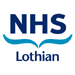 Section 1 – Patient InformationSection 1 – Patient InformationSection 1 – Patient InformationSection 1 – Patient InformationNameCHIAgeSexAddress PostcodeDelivery address (if different)Phone numberGP practiceAssessment dateSection 2 – Outcome Section 2 – Outcome Section 2 – Outcome Section 2 – Outcome Treatment decision: Treatment decision: Treatment decision: Treatment decision: Comments (if any): Comments (if any): Comments (if any): Comments (if any): Paxlovid   [delete other options]Paxlovid (nirmatrelvir 150mg/ritonavir 100mg) film-coated tabletsDose: Take THREE tablets (TWO pink tablets and ONE white tablet; 300mg nirmatrelvir and 100mg ritonavir) TWICE daily for FIVE daysQuantity: 30Reduced dose Paxlovid   [delete other options]Paxlovid (nirmatrelvir 150mg/ritonavir 100mg) film-coated tabletsDose: Take TWO tablets (ONE pink tablet and ONE white tablet; 150mg nirmatrelvir and 100mg ritonavir) TWICE daily for FIVE daysQuantity: 20Molnupiravir   [delete other options]Molnupiravir 200mg capsulesDose: Take FOUR capsules (800mg) TWICE daily for FIVE daysQuantity: 40Not eligible   [delete other options]Patient is not eligible because...Declined treatment   [delete other options]Patient did not wish to proceed with treatment due to...Other   [delete other options]Please give details:Paxlovid   [delete other options]Paxlovid (nirmatrelvir 150mg/ritonavir 100mg) film-coated tabletsDose: Take THREE tablets (TWO pink tablets and ONE white tablet; 300mg nirmatrelvir and 100mg ritonavir) TWICE daily for FIVE daysQuantity: 30Reduced dose Paxlovid   [delete other options]Paxlovid (nirmatrelvir 150mg/ritonavir 100mg) film-coated tabletsDose: Take TWO tablets (ONE pink tablet and ONE white tablet; 150mg nirmatrelvir and 100mg ritonavir) TWICE daily for FIVE daysQuantity: 20Molnupiravir   [delete other options]Molnupiravir 200mg capsulesDose: Take FOUR capsules (800mg) TWICE daily for FIVE daysQuantity: 40Not eligible   [delete other options]Patient is not eligible because...Declined treatment   [delete other options]Patient did not wish to proceed with treatment due to...Other   [delete other options]Please give details:Paxlovid   [delete other options]Paxlovid (nirmatrelvir 150mg/ritonavir 100mg) film-coated tabletsDose: Take THREE tablets (TWO pink tablets and ONE white tablet; 300mg nirmatrelvir and 100mg ritonavir) TWICE daily for FIVE daysQuantity: 30Reduced dose Paxlovid   [delete other options]Paxlovid (nirmatrelvir 150mg/ritonavir 100mg) film-coated tabletsDose: Take TWO tablets (ONE pink tablet and ONE white tablet; 150mg nirmatrelvir and 100mg ritonavir) TWICE daily for FIVE daysQuantity: 20Molnupiravir   [delete other options]Molnupiravir 200mg capsulesDose: Take FOUR capsules (800mg) TWICE daily for FIVE daysQuantity: 40Not eligible   [delete other options]Patient is not eligible because...Declined treatment   [delete other options]Patient did not wish to proceed with treatment due to...Other   [delete other options]Please give details:Paxlovid   [delete other options]Paxlovid (nirmatrelvir 150mg/ritonavir 100mg) film-coated tabletsDose: Take THREE tablets (TWO pink tablets and ONE white tablet; 300mg nirmatrelvir and 100mg ritonavir) TWICE daily for FIVE daysQuantity: 30Reduced dose Paxlovid   [delete other options]Paxlovid (nirmatrelvir 150mg/ritonavir 100mg) film-coated tabletsDose: Take TWO tablets (ONE pink tablet and ONE white tablet; 150mg nirmatrelvir and 100mg ritonavir) TWICE daily for FIVE daysQuantity: 20Molnupiravir   [delete other options]Molnupiravir 200mg capsulesDose: Take FOUR capsules (800mg) TWICE daily for FIVE daysQuantity: 40Not eligible   [delete other options]Patient is not eligible because...Declined treatment   [delete other options]Patient did not wish to proceed with treatment due to...Other   [delete other options]Please give details:Prescribed byPrescribed byPrescribed byPrescribed byName: Date:Contact number:Community Pharmacy DetailsCommunity Pharmacy DetailsCollection (by patient representative) Delivery Section 3 – Clinical AssessmentSection 3 – Clinical AssessmentDay of infection0  	1 	 2  	3 	4 	5 	6+ SymptomsDate symptoms startedDate tested positivePrevious COVID infection treated with antiviralsVaccination history0  	1 	 2  	3 	4 	5 	6 	7 	8+ Worsening adviceSpeak to GP if:Your symptoms worsenYou’re concerned about your symptomsYou have symptoms that you can no longer manage at homeIf it is out of hours, phone NHS24 on 111In an emergency (e.g. chest pain or difficulty breathing) phone 999Oncology patientsPhone the cancer patient helpline on 0800 917 7711 if on Systemic Anti Cancer Treatment (SACT) and have signs of infection/toxicity, including COVID symptoms.Self-care adviceDrink fluids like water to stay hydratedGet plenty of restTake OTC medicines like paracetamol (if suitable)Advice on vaccinationsThe national protocol for vaccination no longer requires patients to wait 4 weeks after COVID infection, however patients with confirmed or suspected COVID infection should not attend vaccination sessions to avoid infecting others. As clinical deterioration can occur up to 2 weeks after infection, vaccination should be deferred until clinical recovery.Section 4 – High Risk AssessmentSection 4 – High Risk AssessmentSection 4 – High Risk AssessmentSection 4 – High Risk AssessmentSection 4 – High Risk AssessmentSection 4 – High Risk AssessmentMeets current high risk definitionYesNoReasonSection 5 – Medical History and Other ConsiderationsSection 5 – Medical History and Other ConsiderationsSection 5 – Medical History and Other ConsiderationsSection 5 – Medical History and Other ConsiderationsHistory of hepatic impairment (Child-Pugh Score if cirrhosis)Most recent LFTs DateHistory of renal impairment Most recent eGFR (and CrCl if age >75)DatePrevious solid organ transplantDifficulty swallowing or enteral tubesCompliance aid or carerAccessibility issues Section 6 – Women of childbearing potential(Complete this section for all female patients aged up to 55)Section 6 – Women of childbearing potential(Complete this section for all female patients aged up to 55)PregnantContraceptionBreastfeedingContraceptive advicePaxlovidPaxlovid is not suitable for people who are pregnant or are not using effective contraception, as it is not known if Paxlovid will harm an unborn baby if you are pregnant. If you can become pregnant, it is recommended that you refrain from sexual activity or use effective barrier contraception while taking Paxlovid, and until after one full menstrual cycle is completed after stopping treatment.MolnupiravirMolnupiravir is not recommended during pregnancy. Animal studies with molnupiravir have shown harmful effects to the unborn animal.If you can become pregnant, you should use effective birth control while you are taking molnupiravir and for at least 4 days after the last dose.Breastfeeding advicePaxlovidBreast-feeding should be discontinued during treatment with Paxlovid and for 7 days after the last dose of Paxlovid.This is because it is not known if Paxlovid gets into breast milk and will be passed to the baby, and a risk to the baby cannot be excluded.MolnupiravirBreast-feeding should be discontinued during treatment with molnupiravir and for 4 days after the last dose of molnupiravir.This is because it is not known if molnupiravir gets into breast milk and will be passed to the baby, and a risk to the baby cannot be excluded.Section 7 – Additional InformationUse this section for any further relevant information that is not covered elsewhere Section 8 – Medicines Reconciliation and Interaction CheckSection 8 – Medicines Reconciliation and Interaction CheckSection 8 – Medicines Reconciliation and Interaction CheckSection 8 – Medicines Reconciliation and Interaction CheckSection 8 – Medicines Reconciliation and Interaction CheckSection 8 – Medicines Reconciliation and Interaction CheckSection 8 – Medicines Reconciliation and Interaction CheckSection 8 – Medicines Reconciliation and Interaction CheckSection 8 – Medicines Reconciliation and Interaction CheckAllergies/ADRsSources usedECS ECS Trak Patient/carer GP 	Community pharmacy Community pharmacy Other  Check for ALL medicines, e.g. those from hospital (including clinical trials), GP or private prescriptions, OTC, herbal/supplements and recreational drugsCheck for ALL medicines, e.g. those from hospital (including clinical trials), GP or private prescriptions, OTC, herbal/supplements and recreational drugsCheck for ALL medicines, e.g. those from hospital (including clinical trials), GP or private prescriptions, OTC, herbal/supplements and recreational drugsCheck for ALL medicines, e.g. those from hospital (including clinical trials), GP or private prescriptions, OTC, herbal/supplements and recreational drugsCheck for ALL medicines, e.g. those from hospital (including clinical trials), GP or private prescriptions, OTC, herbal/supplements and recreational drugsCheck for ALL medicines, e.g. those from hospital (including clinical trials), GP or private prescriptions, OTC, herbal/supplements and recreational drugsCheck for ALL medicines, e.g. those from hospital (including clinical trials), GP or private prescriptions, OTC, herbal/supplements and recreational drugsCheck for ALL medicines, e.g. those from hospital (including clinical trials), GP or private prescriptions, OTC, herbal/supplements and recreational drugsCheck for ALL medicines, e.g. those from hospital (including clinical trials), GP or private prescriptions, OTC, herbal/supplements and recreational drugsMedicinePaxlovidInteraction checkDescription of interaction with PaxlovidDescription of interaction with PaxlovidDescription of interaction with PaxlovidDescription of interaction with PaxlovidDescription of interaction with PaxlovidAdvice to patient (including sick day rules)Advice to patient (including sick day rules)Section 9 – Patient CounsellingSection 9 – Patient CounsellingSection 9 – Patient CounsellingPaxlovidPaxlovidPaxlovidDirectionsNormal doseTake TWO pink tablets and ONE white tablet TWICE daily for FIVE days. Complete the course.Take all three tablets together at the same time, by mouth, in the morning and at night.ORReduced dose (in moderate renal impairment)Take ONE pink tablet and ONE white tablet TWICE daily for FIVE days. Complete the course.Take both tablets together at the same time, by mouth, in the morning and at night.Normal doseTake TWO pink tablets and ONE white tablet TWICE daily for FIVE days. Complete the course.Take all three tablets together at the same time, by mouth, in the morning and at night.ORReduced dose (in moderate renal impairment)Take ONE pink tablet and ONE white tablet TWICE daily for FIVE days. Complete the course.Take both tablets together at the same time, by mouth, in the morning and at night.AdministrationPaxlovid can be taken with or without food. The tablets should be swallowed whole and not chewed, broken or crushed.Paxlovid can be taken with or without food. The tablets should be swallowed whole and not chewed, broken or crushed.Missed dose adviceIf you forget to take a dose of Paxlovid, take it as soon as you remember. If more than 8 hours have passed since your missed dose, then do not take the missed dose and just carry on as before.Do not take a double dose to make up for a forgotten dose.If you forget to take a dose of Paxlovid, take it as soon as you remember. If more than 8 hours have passed since your missed dose, then do not take the missed dose and just carry on as before.Do not take a double dose to make up for a forgotten dose.Side effectsCommon (may affect up to 1 in 10 people):DiarrhoeaVomitingAltered sense of tasteCommon (may affect up to 1 in 10 people):DiarrhoeaVomitingAltered sense of tasteAction on ADRsIf you get any side effects, report them to your GP or contact the flow centre who will re-refer you to the COVID Antiviral Service. If you need advice about unmanageable side effects out of hours, contact NHS24 on 111 or 999 in a life-threatening emergency.Side effects can also be reported directly via the Yellow Card website or app.If you get any side effects, report them to your GP or contact the flow centre who will re-refer you to the COVID Antiviral Service. If you need advice about unmanageable side effects out of hours, contact NHS24 on 111 or 999 in a life-threatening emergency.Side effects can also be reported directly via the Yellow Card website or app.MolnupiravirMolnupiravirMolnupiravirDirectionsTake FOUR capsules TWICE daily (every 12 hours) for FIVE days.Complete the full course.Take FOUR capsules TWICE daily (every 12 hours) for FIVE days.Complete the full course.AdministrationSwallow the capsules whole with plenty of fluid (for instance a glass of water).Do not open, break, or crush the capsules.This medicine can be taken with or without food.Swallow the capsules whole with plenty of fluid (for instance a glass of water).Do not open, break, or crush the capsules.This medicine can be taken with or without food.Missed dose adviceIf you forget to take a dose within 10 hours of the time it is usually taken, you should take it as soon as possible and take the next one at the usual time.If you forget to take a dose by more than 10 hours, you should not take the missed dose and instead take the next one at the usual time.Do not take a double dose to make up for a missed dose.If you forget to take a dose within 10 hours of the time it is usually taken, you should take it as soon as possible and take the next one at the usual time.If you forget to take a dose by more than 10 hours, you should not take the missed dose and instead take the next one at the usual time.Do not take a double dose to make up for a missed dose.Side effectsCommon (may affect up to 1 in 10 people)diarrhoeanauseafeeling dizzyheadacheUncommon (may affect up to 1 in 100 people):vomitingrashhivesAction on ADRsIf you get any side effects, report them to your GP or contact the flow centre who will re-refer you to the COVID Antiviral Service. If you need advice about unmanageable side effects out of hours, contact NHS24 on 111 or 999 in a life-threatening emergency.Side effects can also be reported directly via the Yellow Card website or app.If you get any side effects, report them to your GP or contact the flow centre who will re-refer you to the COVID Antiviral Service. If you need advice about unmanageable side effects out of hours, contact NHS24 on 111 or 999 in a life-threatening emergency.Side effects can also be reported directly via the Yellow Card website or app.General adviceGeneral adviceGeneral adviceHow treatment will be delivered when to expect supplyThere are nine pharmacies across Edinburgh and the Lothians that provide this service. The closest pharmacy to the patient will deliver the medicine to the patient, usually on the same or the following working day.Patient representative can collect if preferred – liaise with pharmacy.There are nine pharmacies across Edinburgh and the Lothians that provide this service. The closest pharmacy to the patient will deliver the medicine to the patient, usually on the same or the following working day.Patient representative can collect if preferred – liaise with pharmacy.Action if not contacted within timescaleProvide community pharmacy’s phone number and advise the patient to contact the pharmacy if they have not heard within the estimated timescale given above.Provide community pharmacy’s phone number and advise the patient to contact the pharmacy if they have not heard within the estimated timescale given above.Consent to share details with GP and pharmacy